 Office of Academic Services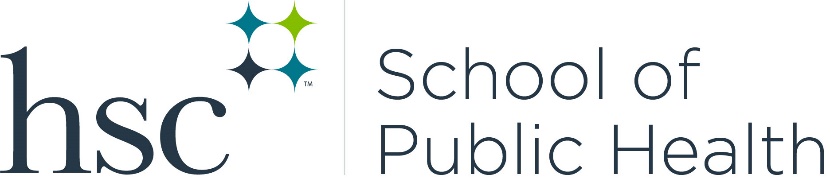 3500 Camp Bowie Blvd., EAD-716Fort Worth, TX 76107academicssph@unthsc.eduSchool of Public Health MS/PhD – Public Health Sciences- health behavior research2020-2021 Degree PlanName:         						Advisor’s Name:        				Concentration:      Student ID:        					Entering Semester/Year:        Student’s E-mail:       				Anticipated Graduation Semester/Year:        Students are responsible for reading the catalog, meeting the degree requirements for their concentration, and adhering to the deadlines published in the school’s Academic Calendar. Students should rely on their approved Advanced Standing Request Form (if applicable) to complete this degree plan in coordination with their Faculty Advisor and the Director of the MS/PhD Program. Once complete and approved, students should return this document to the SPH Office of Academic Services. The student, Faculty Advisor, and Director of the MS/PhD Program are responsible for keeping copies of the degree plan as well. ________________________________________       _____________________________________                   _________________________________________        Student’s Signature                            Date                        Advisor’s Signature                      Date                               Program Director’s  Signature                   Date     _______________________________________________			Date Approved: ________________________      SPH Office of Admission and Academic Services	MS –  Health Behavior Research Concentration (Prerequisite for PhD)Required Courses (36 SCH)MS –  Health Behavior Research Concentration (Prerequisite for PhD)Required Courses (36 SCH)MS –  Health Behavior Research Concentration (Prerequisite for PhD)Required Courses (36 SCH)Check if Completed by Advanced StandingSCHFall     Spr      Sum 
     Fall      Spr      Sum      Fall      Spr      Sum      BIOS5300   Principles of Biostatistics3EPID5300  Principles of Epidemiology3BACH5300  Theoretical Foundations of Individual and Community Health3EPID5313  Introduction to Data Management and Statistical Computing3EPID      5310 Intermediate Epidemiology3PHED 5330  Foundations of Public Health3BACH5340 Community Assessment and Program Planning3BACH5324 Introduction to Health Disparities3PHED5340  Scientific Writing 13BACH 5350  Community Health Program Evaluation3BACH6310 Qualitative Research Methods3PHED       5350  Scientific Writing 23Discovery-based PaperTotal Credit Hours Total Credit Hours Total Credit Hours PhD Required Courses (24 SCH)(87 SCH beyond the baccalaureate degree is required for the PhD degree)PhD Required Courses (24 SCH)(87 SCH beyond the baccalaureate degree is required for the PhD degree)PhD Required Courses (24 SCH)(87 SCH beyond the baccalaureate degree is required for the PhD degree)Check if Completed by Advanced StandingSCHFall     Spr      Sum 
     Fall      Spr      Sum      Fall      Spr      Sum      BACH6300  Advanced Theories of Individual and Community Health3EPID5314  Applied Data Analysis in Epidemiology3BIOS5310 Intermediate Biostatistics3BACH6312 Research Methods in Behavioral and Community Health3PHED   6320 Grant Writing & Grantsmanship3BIOS6391  Advanced Topics in Biostatistics: Measurement3HMAP5336 Health Politics and Policy3PHED6321 College Teaching in Academic Public Health3BACH6000 PhD Comprehensive Examination0Additional RequirementsAdditional RequirementsAdditional Requirements(1)Courses chosen by advisement Courses chosen by advisement 15(2)Dissertation Credit HoursDissertation Credit Hours12Total Credit Hours Total Credit Hours Total Credit Hours 